certificate of completionthis certificate is presented toNAMEFOR SUCCESSFUL COMPLETION OFModule 4: Projection with Dr. Joseph Crumbley(1) hours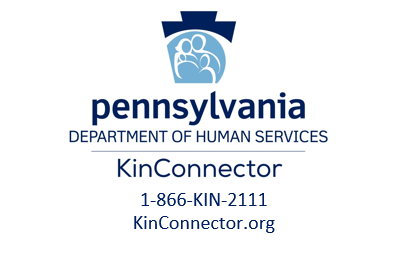 Tia-Maria Smith, PA KinConnector 